REPUBLIKA HRVATSKAŠIBENSKO-KNINSKA ŽUPANIJAGRAD SKRADINGRADSKO VIJEĆEKLASA:400-01/23-01/3URBROJ:2182-03-02-23-1Skradin, 15. prosinca 2023. godineNa temelju članka 18. Zakona o proračunu («Narodne novine», broj: 144/21 ) i članka 34. i 97. Statuta Grada Skradina («Službeni vjesnik Šibensko-kninske županije», broj 03/21 i 15/22, 29/23, Gradsko vijeće Grada Skradina, na 20. sjednici, od 15. prosinca  2023. godine donosiO D L U K Uo izvršenju Proračuna GradaSkradina za 2024. godinuI.   OPĆE ODREDBEČlanak 1.Ovom odlukom uređuje se način izvršavanja Proračuna Grada Skradina za 2024. godinu (u daljnjem tekstu: Proračun), njegovo izvršavanje, upravljanje imovinom Grada, te prava i obveze nositelja izvršavanja proračunskih sredstava.II. STRUKTURA PRORAČUNAČlanak 2.Opći  dio Proračuna sastoji se od: računa prihoda i rashoda u kojemu se iskazuju svi prihodi i rashodi po vrstama rashoda – računa financiranja/zaduživanja u kojem se iskazuju primici od financijske imovine i izdaci za financijsku imovinu.U računu prihoda i rashoda iskazani su: prihodi od poreza, pomoći, prihodi od imovine, prihodi od prodaje nefinancijske imovine, ostali prihodi po posebnim propisima i primici od zaduživanja.Posebni dio proračuna sadrži raspored svih rashoda i izdataka za financiranje tehničkih i kapitalnih javnih potreba na Gradskoj razini.III.   IZVRŠAVANJE PRORAČUNAČlanak 3.Proračun se izvršava na temelju tromjesečnih planova za izvršavanje Proračuna u skladu sa raspoloživim sredstvima.Članak 4.Ukoliko se prihodi Proračuna ne ostvaruju planiranom dinamikom, prednost u izvršavanju obveza imat će sredstva za redovnu djelatnost odjela .Članak 5.Tekuće pomoći iz državnog proračuna Grad može koristiti samo za financiranje obveznih rashoda propisanih zakonom.Članak 6.Sredstva raspoređena Posebnim dijelovima Proračuna, namijenjena za programe i projekte za tekuće donacije moraju se rasporediti po krajnjim korisnicima i ne mogu se koristiti prije donošenja programa rasporeda po korisnicima.Financijski planovi svih korisnika proračuna sastavni su dio Proračuna grada Skradina.Proračunski korisnici smiju preuzeti obveze najviše do visine sredstava osiguranih u posebnom dijelu Proračuna.Članak 7.Neraspoređeni dio Proračuna čine sredstva proračunske zalihe, koja se koriste za hitne i nepredviđene namjene,za koje u proračunu nisu osigurana sredstva.Sredstva proračunske zalihe mogu iznositi najviše 0,50% proračunskih prihoda bez primitaka.Visina proračunske zalihe u Proračunu za 2024. godinu planira se u iznosu od 1.328,00 €.Sredstva proračunske zalihe ne mogu se koristiti za pozajmljivanje.O korištenju sredstava proračunske zalihe odlučuje gradonačelnik i o tome polugodišnje izvještava Gradsko vijeće.Članak 8.Postupak nabave investicijskih dobara i usluga, te ustupanje radova provodit će se u skladu sa Zakonom o javnoj nabavi («Narodne novine», br. 120/16, 114/22).Članak 9.Prava i obveze iz rada i po osnovi rada djelatnika regulirana su Odlukama Gradskog vijeća, gradonačelnika, zakonskim propisima i općim aktima.Materijalna prava i naknade troškova zaposlenim za naknade za duža bolovanja(od 3 mjeseca), otpremnine za odlazak u mirovinu, slučaj smrti u obitelji, putnih troškova i ostalih prava, isplaćivati će se sukladno s propisima i planiranim sredstvima u Proračunu.Članak 10.Rashodi i izdaci proračuna moraju biti uravnoteženi s prihodima i primicima.Ako tijekom proračunske godine dođe do povećanja i smanjenja rashoda i izdataka odnosno prihoda i primitaka, uravnoteženje proračuna se provodi Izmjenama i dopunama proračuna, a podnosi se Gradskom vijeću na donošenje.Članak 11.Ako se ustanovi apsolutna nemogućnost naplate prihoda o kojima evidenciju vodi Grad,gradonačelnik može otpisati potraživanja do 663,61 € po pojedinom dužniku, a Gradsko  vijeće može na prijedlog gradonačelnika u cijelosti ili djelomično otpisati dug .Članak 12.Proračun se izvršava do 31. prosinca 2024. godine. Financijske obveze koje ne budu podmirene do 31. prosinca 2024. god. podmirit će se iz Proračuna naredne fiskalne godine.Članak 13.Za planiranje i izvršavanje proračuna odgovoran je čelnik Proračuna (gradonačelnik).IV. ZADUŽIVANJA I JAMSTVAČlanak 14.Grad Skradin se može dugoročno zaduživati za investicije uzimanjem kredita ili izdavanjem vrijednosnih papira, uz prethodnu suglasnost Gradskog vijeća i Ministra financija ili Vlade Republike Hrvatske. Članak 15.Ukupna godišnja obveza Grada Skradina može iznositi najviše do 20% ostvarenih prihoda u godini koja prethodi godini u kojoj se zadužuje, a u iznos ukupne godišnje obveze uključena su i dana jamstva i suglasnosti iz članka 121. stavka 1. Zakona o proračunu. U iznos ukupne godišnje obveze iz stavka 1. Zakona o proračunu uključen je iznos prosječnoga godišnjeg anuiteta po kreditima, zajmovima, obvezama, na osnovi izdanih vrijednosnih papira, danih jamstava i suglasnosti iz članka 127. stavak 1. Zakona o proračunu te dospjele obveze iskazane u zadnje raspoloživom financijskom izvještaju. Odredbe članka 121. Zakona o proračunu ne odnose se na iznos zaduživanja jedinica lokalne i područne (regionalne) samouprave do iznosa ukupno prihvatljivog troška projekta iz članka 122. stavka 1. Zakona o proračunu te za zaduživanje jedinica lokalne i područne (regionalne) samouprave za investicije iz područja energetske učinkovitosti. Članak 16.Tekuće otplate glavnice, te pripadajuće kamate imaju u izvršavanju Proračuna prednost pred svim ostalim izdacima.Članak 17.Grad može dati jamstvo trgovačkom društvu i javnim ustanovama čiji je osnivač i većinski vlasnik uz prethodnu suglasnost Gradskog vijeća, pod uvjetima iz članka 14. ove Odluke.Prije davanja jamstva Grad mora ishoditi suglasnost ministra financija.Iz sredstava Proračuna može se odobriti kratkoročna pozajmica korisnicima proračuna, udrugama korisnicima proračunskih sredstava, trgovačkim društvima kojima je osnivač Grad Skradin, u svrhu premoštenja neravnomjernog priljeva sredstava. Tražitelj kratkoročne pozajmice obvezan je uz obrazloženi zahtjev za odobrenjem pozajmice, priložiti financijski izvještaj za obračunsko razdoblje koje prethodi razdoblju u kojem se traži pozajmicaČlanak 18.Ako  trgovačko društvo u vlasništvu Grada  zbog nedostataka sredstava ne bude izvršavalo svoje kreditne obveze aktivirano jamstvo odnosno otplatu kredita preuzet će Grad.Odredbe stavka 1.ovog članka odnosi se na komunalno poduzeće Rivina jaruga d.o.o.Skradin.V.   ZAVRŠNE ODREDBEČlanak 19.Ova Odluka stupa na snagu osmog dana od objave u «Službenom vjesniku Šibensko-kninske županije», a primjenjivat će se od 01. siječnja 2024. godine.GRADSKO VIJEĆEGRADA SKRADINA PREDSJEDNICA                                                                                                                        Nadija Zorica, v.r.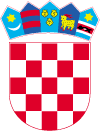 